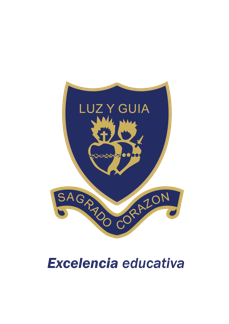 Colegio Sagrado Corazón Luz y Guía Nº 8229MÓDULO SEMANA 12do Año Azul y RojoGEOGRAFIA: POBLAMIENTO ORIGINARIO DEL TERRITORIO ARGENTINOPRESENTACIÓN: Hola! bienvenidos a este primer módulo de educación a distancia, soy el profesor Nicolás Gana.  En este archivo las familias y los estudiantes van a encontrar todo lo necesario para desarrollar con éxito las actividades previstas para trabajar en el domicilio. Cuenta con actividades de lectura, análisis y escritura, que deben ser respondidos en este mismo archivo, debajo de cada consigna, y enviados al docente a través de un email. No te preocupes, al final de esta hoja se detalla punto por punto la modalidad de trabajo.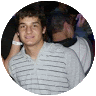 Actividad 1: Del siguiente link obtendrás de la página del colegio el archivo PDF titulado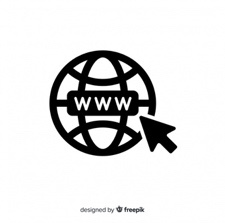 “LA OCUPACION ORIGINARIA DEL TERRITORIO.PDF” http://www.sagradocorazonsalta.edu.ar/assets/la-ocupacion-originaria-del-territorio.pdfléanlo atentamente.Actividad 2:Luego de la lectura están en condiciones de responder las siguientes preguntas:¿Desde cuándo está poblado el territorio argentino?¿De qué forma se dio ese poblamiento? ¿Qué características tuvo?Distinga las formas de habitar el territorio que desarrollaron los pueblos primitivos y señale de qué modo se dio en las distintas regiones del país.¿Cómo cambió la situación de estos pueblos con la llegada de los conquistadores españoles?¿Se puede hablar de su total extinción?CIERRE: ¡Felicidades! terminaste el primer módulo de educación virtual, espero que haya sido claro y productivo. Ahora debe ser evaluado por el docente. Debes enviarlo a profesorganasagradocorazon@gmail.com el día viernes 20/03/2020, desde las 8:00 a.m. y hasta las 20:00 p.m. No debes pasarte del horario estipulado. El cumplimiento con la entrega será tenido en cuenta por el profesor para la nota de seguimiento del trimestre.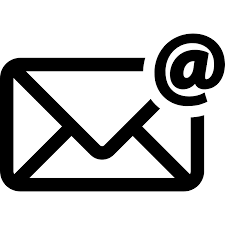 Aclaración: